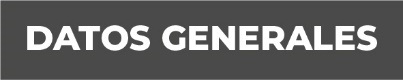 Nombre Rogelio Reyes PérezGrado de Escolaridad Licenciado en Derecho Cédula Profesional 4128008Teléfono de Oficina 1681493Correo Electrónico Formación Académica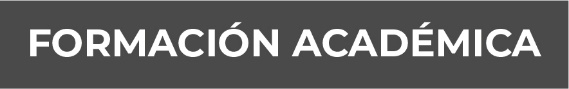 1983-1987 Licenciado en Derecho por la universidad Veracruzana Trayectoria Profesional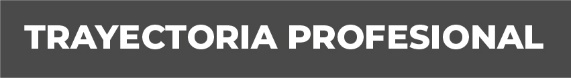 Fiscal noveno de la U.I.P.J. XI Distrito judicial Xalapa. 1° junio 2017 a la fecha.Fiscal en la agencia 1° del M.P. y adscrito al juzgado mixto menor en Martínez de la Torre, Veracruz, 16 de abril del año 2015, hasta el 1° de junio del 2017.Encargado del despacho de la Dirección general de supervisión y control y de la dirección general adjunta, del órgano desconcentrado de servicio de protección federal de la C.N.S., dependiente de la secretaria de gobernación federal, con sede en la ciudad de méxico, del 6 de mayo al 17 julio 2013Director de control y vigilancia de la dirección general de supervisión y control del servicio de protección federal de la secretaria de seguridad pública federal, 16 de noviembre del 2009 a 31 diciembre 2014. Subdirector de asuntos legales de la dirección general de normatividad y control del servicio de protección federal de la secretaria de seguridad pública federal, 1° de mayo del 2009 a 15 de noviembre 2009. Subdirector de investigaciones en la dirección de comisionados de menores de la dirección general de prevención y tratamiento de menores de la secretaria de seguridad pública federal.Hasta el 30 de abril 2009. Agente del M.P. de la P.G.J.,Tihuatlan ver., 24 mayo 2006 al 31 de julio 2007Agente 3° del M.P. de la P.G.J., Poza Rica ver., 2 de mayo 2002 al 24 mayo 2006.Agente 2° del M.P. de la P.G.J., Coatzacoalcos Ver., 8 de febrero 2000 a 1° de mayo de 2002.Agente 1° del M.P. de la P.G.J, Minatitlán Ver., 20 de enero 1999 al 8 febrero 2000.Agente del M.P. de la P.G.J, Agua dulce, Ver., 11 de mayo de 1998 al 20 enero 1999.Agente del M.P. de la P.G.J, Jesús Carranza, Ver., 13 de marzo 1998 al 11 mayo 1998.Agente del M.P. Conciliador adscrito a la agencia 4ª. Investigadora, de la P.G.J., Coatzacoalcos ver., 27 de julio 1994 al 13 marzo 1998.Abogado litigante en el estado de Veracruz, de 27 de  noviembre de 1993 al 27 de julio 1994.Agente del M.P. Municipal de la P.G.J. Fortín de la flores ver., 17 de mayo 1989 al 27 noviembre 1993. Conocimiento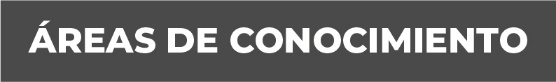 Investigación y supervisión.